АДМИНИСТРАЦИЯМУНИЦИПАЛЬНОГО ОБРАЗОВАНИЯГОРОДСКОЙ ОКРУГ ЛЮБЕРЦЫ
МОСКОВСКОЙ ОБЛАСТИПОСТАНОВЛЕНИЕ20.03.2023                                                                               № 1048-ПАг. ЛюберцыО придании статуса вероисповедального (иудейского) земельному участку Малаховского муниципального кладбища городского округа Люберцы Московской областиВ соответствии с Федеральным законом от 06.10.2003 № 131-Ф3  «Об общих принципах организации местного самоуправления в Российской Федерации», Законом Московской области от 17.07.2007 № 115/2007-ОЗ  «О погребении и похоронном деле в Московской области», Уставом муниципального образования городской округ Люберцы, Решением Совета депутатов муниципального образования городской округ Люберцы от 07.06.2017 № 52/7 «О вопросах правопреемства», Распоряжением Главы муниципального образования городской округ Люберцы от 07.11.2022 № 10-РГ «О наделении полномочиями Первого заместителя Главы администрации городского округа Люберцы», постановляю:1. Придать статус вероисповедального (иудейского) земельному участку площадью 5,98 га, находящемуся на территории Малаховского кладбища городского округа Люберцы Московской области, расположенному по аресу: п.Малаховка, Егорьевское шоссе, участок 25 согласно прилагаемой схеме.2. Признать утратившим  силу Постановление администрации городского поселения Малаховка Люберецкого района Московской области от 11.11.2015 № 1-2/503-ПГ «О придании статуса вероисповедального (иудейского) земельному участку Малаховского муниципального общественного кладбища в городском поселении Малаховка».3. Опубликовать настоящее Постановление в средствах массовой информации и разместить на официальном сайте администрации в сети «Интернет».4. Контроль за исполнением настоящего Постановления возложить на заместителя Главы администрации Криворучко М.В.Первый заместитель Главы администрации                                                                  И.В. Мотовилов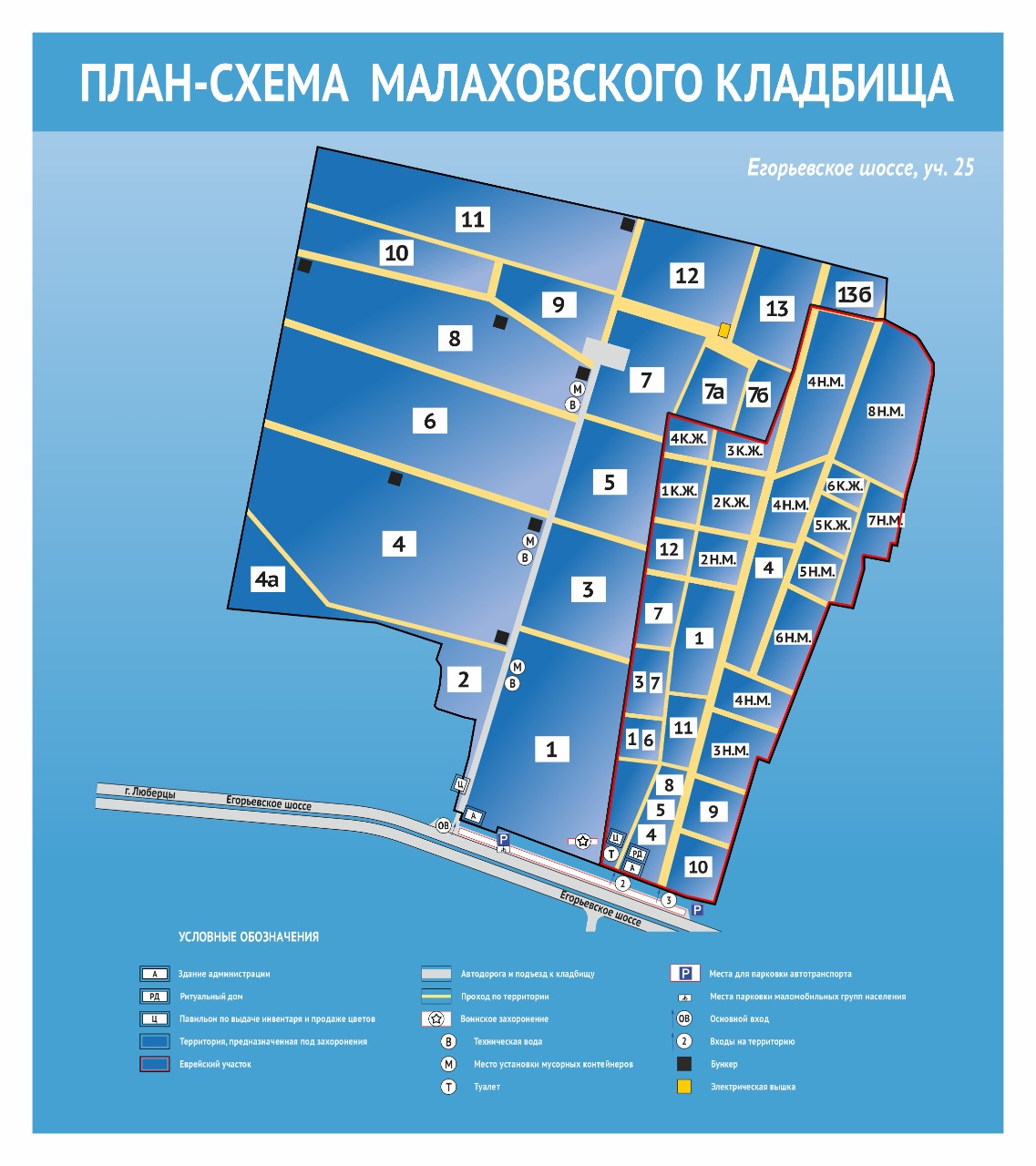 